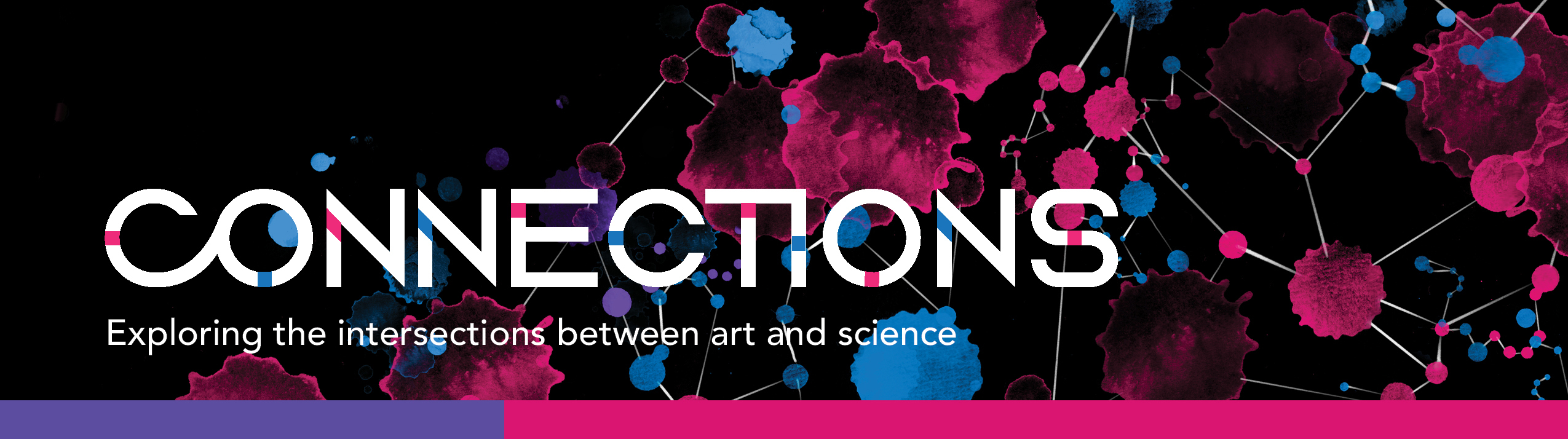 Submission FormArtist/Contributor Name (required):Email (required):Other Contact Information: Artwork Title (required):Artwork Type and Media Used (required):Short Biography (max 350 characters)Artwork Description and Source of Inspiration (max 500 characters)Agreement with artists and contributorsThe goal of CONNECTIONS is to increase awareness about neuroscience and mental health and raise funds to support related research at the Neuroscience and Mental Health Institute.Stage I and Stage IIArtwork submitted and selected for the CONNECTIONS collection will be part of a virtual online gallery hosted on the NMHI website, and an eBook available for printing and purchase on the NMHI and CONNECTIONS website. 1. Artists and collaborators understand that:All submitted artwork will undergo a selection process by the NMHI and the CONNECTION organizing committee. Not all submitted artwork will be selected to become part of the CONNECTIONS project.Copyright in submitted artwork is retained by the artist/creator. The artist/creator grants to NMHI a non-exclusive, royalty-free license to reproduce and distribute copies of the artwork as described herein. All uses of submitted artwork under this agreement will include attribution to the artist/creator. Given that one of the goals of this project is to raise funds to support research in neuroscience and mental health, all proceeds arising from the CONNECTIONS project, including from sales of the eBook, the limited edition set of prints or any related donations, will go to the NMHI.  2. Artists and collaborators agree to:Have a copy of their artwork, along with their name and brief biosketch (may be edited for brevity and clarity), published on the CONNECTIONS website and, if selected for inclusion, published in ebook and printed version of the book and/or limited edition set of prints. Note that there is the option to be cited as “Anonymous”.  Have their artwork reproduced for use in publicity for future NMHI non-profit related initiatives and/or educational purposes. Any such use of the artwork will include attribution to the artist/creator.Artist/Collaborator Name:Address: Email:						Phone:Signature:						Date:Stage IIISelected artwork may become part of a curated live exhibition at the University Hospital McMullen Gallery (Summer/Fall 2022), a fundraising virtual auction, and a limited series prints edition offered for sale to support research in neuroscience and mental health at the NMHI. Please read the sections below that outline the terms and conditions of participation in Stage III, and indicate your choice concerning your willingness to have your artwork considered for Stage III of the project.1. Artists and collaborators agree to:1.1 All the conditions listed for Stage I and II.1.2 Make the originals of their artwork physically available for the live exhibition. 1.3 Waive any fee for the inclusion of their work in the live exhibition.1.4 Make any artwork available for sale at the live exhibition, subject to an agreement in advance with the CONNECTIONS organizing and art curation committee regarding the amount that will go to the artist in the event of such a sale. It is understood that a significant portion of the proceeds of any such sale will go to the NMHI to support research in neuroscience and mental health. 2. Artists and collaborators understand that: If the artwork is not sold at the end of the exhibition, the artwork will be returned to the artist.3. Please check all that apply:I wish my artwork to be considered for inclusion in the live exhibition in Stage III       	YES         	NOI understand and accept the conditions for participating to the live exhibition 		YES         	NOI consent to my work to be offered for sale according to the conditions indicated under 1.4 	YES         	NOSignature:						Date: